CURRICULUM VITAE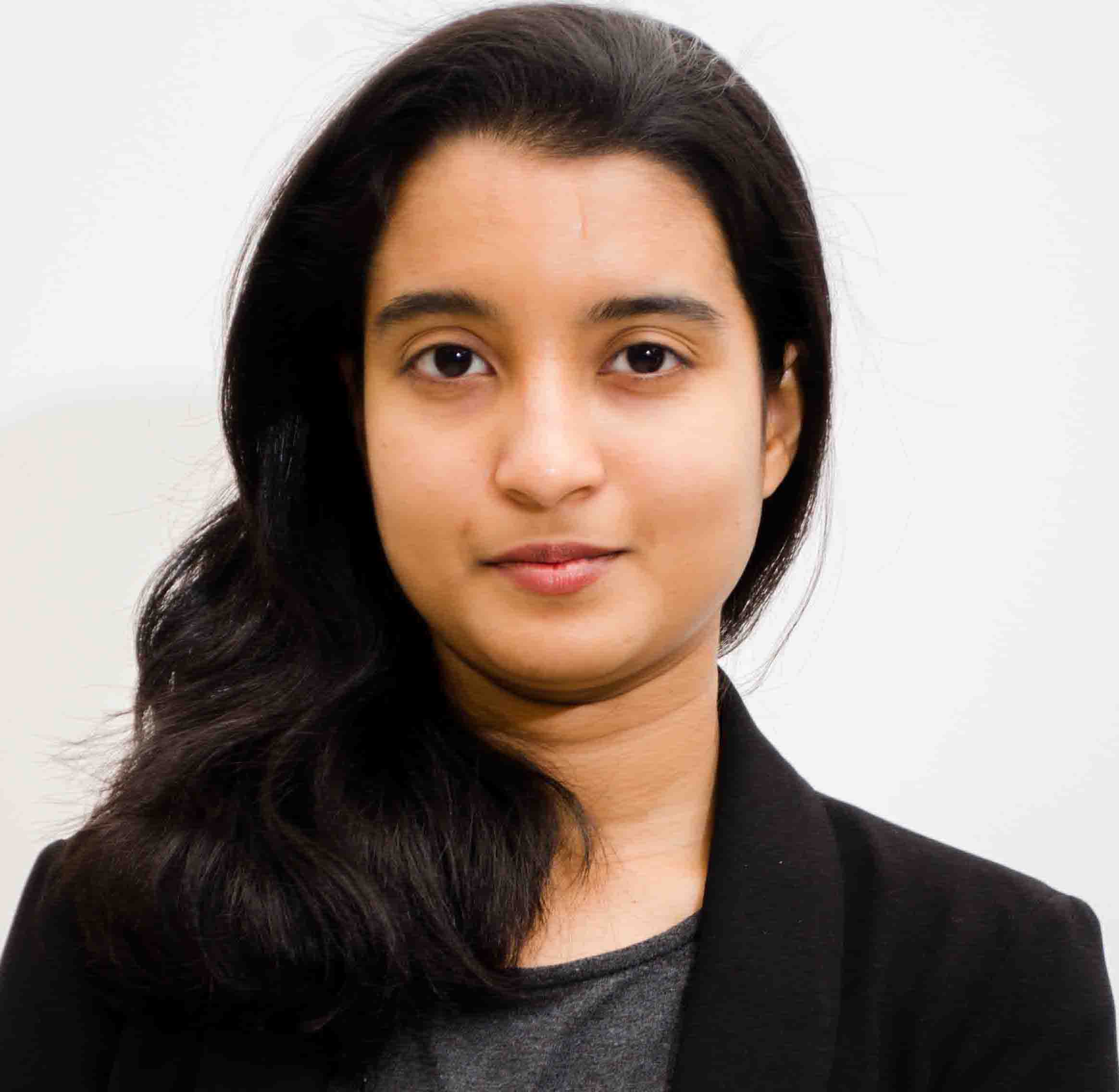  Profile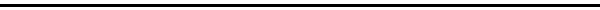  Over 2.9 years’ experience in various accounting role. Sound Knowledge of overall finance functions. Having very good analytical, organization and communication skills. Highly efficient to acquire and maintain relationships within and other team members. Strong customer relationship management skills.Core CompetenciesExcellent knowledge in computer operations and softwares like SAP, OPERA, HITS, ADACO, MS OFFICE etc. 	Associated with Aloft Abu Dhabi, owned by Abu Dhabi National Exhibitions Company and Operated by Marriott International Inc. since September 18, 2014 until June 18, 2017.Achievements:First promotion in 8 months from the date of joiningAwarded as Talent of the Month (August 2015)Awarded Certificate of Appreciation for the 2015 exceptional ADIPEC EventRelieved credit manager for 2 months. Highlights:Cross trained to Accounts Payable functionsWas undergoing training for Balance Sheet reconciliationLatest position: Accounts Receivable SupervisorStart Date: June 1st, 2015End Date: June 18th, 2017Key ResponsibilitiesEnsure group billing and invoices are prepared correctly and efficientlyEffect timely collection of all outstanding debts and past due accountsPrepare month end receivable reports, statements and reconciliations Monitor AR aging reports and create provisions for doubtful debts over 180 daysSchedule monthly credit meetings and prepare business meeting minutesEnsure advance deposits are properly recorded, prepare reminders and follow ups to the client for delayed payments Investigate & resolve all billing & account discrepancies.Prepare quarterly exception reports and circulate to the regional office for approvalCredit card reconciliation, handling credit card queries and charge backsMonitor daily credit management operations are in compliance with the credit policies and standardsEnsure credit applications for all new accounts are completed and approvedReview paymasters and high balance reports to ensure proper actions have been taken Prepare employee city ledger deductions for the Payroll processPrepare JV for month end AP/AR clearance accounts Previous Position: Finance Coordinator (Category: Supervisor)Start Date: September 18, 2014End Date: May 30, 2015Domain ExperienceTo monitor and track banking transactions on a daily basis and prepare bank reconciliations on a monthly basisTo prepare and handle contract documentation including approvals and maintaining a comprehensive tracking sheet in order to ensure timely renewal of the contractsTo assist Director of Finance in budget and capital expenditure administration which includes preparation and tracking of project release documentation and approvalsTesting and implementation of easy track system for managing, tracking & tagging fixed assets, furnitures, fixtures and equipment’s as a part of owner’s projectTo assist DOF in completing CSA, QCC and other reporting deadlines as per schedulesPayroll administration of the department including time and attendance and leave requestsTo handle purchase and store requisitions of department suppliesRelieving finance talents during vacationPursuing for Association of Chartered Certified Accountants (2017)Bachelors in Business Management (specialized in Finance) with 77% aggregate in 2013 from M.S. Ramaiah Institute of Management, Bangalore University, Karnataka. Project Description: Working Capital ManagementRole: AnalysisCompany: Brook & Ripples Swimming Pool Equipment Trading LLC                     (Bin Moosa Group) Location: Abu Dhabi, UAE Period: January 2013Higher Secondary Education: Presentation Higher Secondary School, Kerala board with 78% aggregate in 2010.Secondary Education: M.I.C English Medium School, CBSE Board, Kerala with 83% aggregate in 2008.       Accomplishments       • Received Academic Excellence Award in the year 2011 and 2012.Personal StrengthsQuick learner                                    Well organised and hard workingFlexible with work timing.Innovative and systematicEffective time managementMarital Status                                           : MarriedSex                                                              : FemaleDate of Birth / Age                                   : 01-07-1992 / 25Nationality                                                : IndianKnown Languages                                   : English, Malayalam, Hindi (basic)                                                                         Arabic (Read & write)